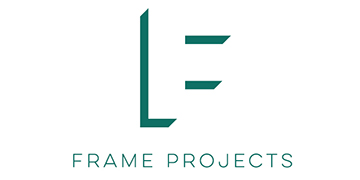 London Legacy Development Corporation Community Review PanelApplication FormI confirm that all the information given in this application form is to my knowledge true and accurate.Signed: 		Date: 	/ 	/ 2023A typed or scanned signature is acceptable.Data protection statement  The personal information (data) collected on this application form, (which includes the collection of sensitive personal data, such as your postcode) is collected by Frame Projects for the purposes of the recruitment of a community review panel. This information will be shared with LLDC.It is the policy of Frame Projects to protect, and keep secure, all personal data collected. All personal data is processed for the purpose of recruitment, and, in the case of successful applications, for the satisfactory administration of their appointment, and for no other purpose, in accordance with GDPR, May 2018.Equalities and diversity LLDC is committed to building an equitable, diverse and inclusive workforce to ensure that they can provide a social, cultural and economic benefit. More details are set out in the LLDC Diversity and Inclusion Statement.We ask applicants to complete an equal opportunities monitoring form, to help ensure the effectiveness of our approach to equality and diversity on the Community Review Panel. The information you provide on the separate equal opportunities monitoring form will only be used to help monitor our performance. All information will be treated in the strictest confidence.Thank you for your interest in joining the London Legacy Development Corporation (LLDC) Community Review Panel. Please refer to the website or flyer about the panel and who we are looking for before completing this application form.The completed form should be returned by email to: lldc@frame-projects.co.uk by 5.00pm on Friday 1st December 2023.Built environment professionals, elected members, LLDC and local authority employees are not eligible to be panel members. Thank you for your interest in joining the London Legacy Development Corporation (LLDC) Community Review Panel. Please refer to the website or flyer about the panel and who we are looking for before completing this application form.The completed form should be returned by email to: lldc@frame-projects.co.uk by 5.00pm on Friday 1st December 2023.Built environment professionals, elected members, LLDC and local authority employees are not eligible to be panel members. Thank you for your interest in joining the London Legacy Development Corporation (LLDC) Community Review Panel. Please refer to the website or flyer about the panel and who we are looking for before completing this application form.The completed form should be returned by email to: lldc@frame-projects.co.uk by 5.00pm on Friday 1st December 2023.Built environment professionals, elected members, LLDC and local authority employees are not eligible to be panel members. Thank you for your interest in joining the London Legacy Development Corporation (LLDC) Community Review Panel. Please refer to the website or flyer about the panel and who we are looking for before completing this application form.The completed form should be returned by email to: lldc@frame-projects.co.uk by 5.00pm on Friday 1st December 2023.Built environment professionals, elected members, LLDC and local authority employees are not eligible to be panel members. Thank you for your interest in joining the London Legacy Development Corporation (LLDC) Community Review Panel. Please refer to the website or flyer about the panel and who we are looking for before completing this application form.The completed form should be returned by email to: lldc@frame-projects.co.uk by 5.00pm on Friday 1st December 2023.Built environment professionals, elected members, LLDC and local authority employees are not eligible to be panel members. Thank you for your interest in joining the London Legacy Development Corporation (LLDC) Community Review Panel. Please refer to the website or flyer about the panel and who we are looking for before completing this application form.The completed form should be returned by email to: lldc@frame-projects.co.uk by 5.00pm on Friday 1st December 2023.Built environment professionals, elected members, LLDC and local authority employees are not eligible to be panel members. Thank you for your interest in joining the London Legacy Development Corporation (LLDC) Community Review Panel. Please refer to the website or flyer about the panel and who we are looking for before completing this application form.The completed form should be returned by email to: lldc@frame-projects.co.uk by 5.00pm on Friday 1st December 2023.Built environment professionals, elected members, LLDC and local authority employees are not eligible to be panel members. Thank you for your interest in joining the London Legacy Development Corporation (LLDC) Community Review Panel. Please refer to the website or flyer about the panel and who we are looking for before completing this application form.The completed form should be returned by email to: lldc@frame-projects.co.uk by 5.00pm on Friday 1st December 2023.Built environment professionals, elected members, LLDC and local authority employees are not eligible to be panel members. Personal details      Personal details      Personal details      Personal details      Personal details      Personal details      Personal details      Personal details      Surname:Surname:First name(s):First name(s):Address:Address:Postcode:Postcode:Email:Email:Telephone:Telephone:Preferred method of contact:  please ‘x’Preferred method of contact:  please ‘x’Preferred method of contact:  please ‘x’EmailTelephoneTelephoneWhat is your occupation?Are you currently working?Are you currently working?How did you hear about this opportunity?How did you hear about this opportunity?How did you hear about this opportunity?How did you hear about this opportunity?How did you hear about this opportunity?How did you hear about this opportunity?How did you hear about this opportunity?How did you hear about this opportunity?What is your connection to the Legacy Corporation area?What is your connection to the Legacy Corporation area?What is your connection to the Legacy Corporation area?What is your connection to the Legacy Corporation area?What is your connection to the Legacy Corporation area?What is your connection to the Legacy Corporation area?What is your connection to the Legacy Corporation area?What is your connection to the Legacy Corporation area?Live in the areaLive in the areaWork in the areaWork in the areaRegular visitorRegular visitorStudy in the areaStudy in the areaOther(please specify)Other(please specify)Your interest in the Community Review PanelPlease provide a personal statement of no more than 200 words explaining why you would like to volunteer to be a member of the Community Review Panel.What do you think are the main challenges and opportunities for the future of the Legacy Corporation area (no more than 200 words)?What would you be looking for in future development in the Legacy Corporation area (no more than 200 words)?Local knowledge, skills and experienceWhat relevant skills and experience would you bring to the role?Are there any aspects or areas of the Legacy Corporation area that you know particularly well (no more than 500 words)?Please provide information on relevant employment or voluntary experience, including involvement in local groups or events. Remember that we’re looking for people who are passionate and knowledgeable about their area and who can articulate a local perspective. Community Review Panel members do not need to be experts in planning, architecture and design. 